 FOR THE BLIND AND VISUALLY IMPAIRED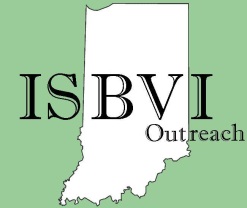 Outreach and Related Services7725 N. College AvenueIndianapolis, IN 46240Phone: (317) 253-1481  	Fax: (317) 259-4945REQUEST FOR ISBVI SERVICESLOCAL EDUCATIONAL AGENCY: _____________________________________________________________	SPECIAL EDUCATION DIRECTOR: ____________________________________________________________AGENCY ADDRESS: _______________________________________________________________________		         ____________________________________________________________________AGENCY PHONE/FAX NUMBERS: ____________________________________________________________STUDENT NAME: __________________________________   DATE OF BIRTH: ________________________Please indicate the specific ISBVI services you are requesting:(There is a $125.00 charge/hour portal to portal for an FVA/FLA, MAT Lab, O&M eval, or observation)(If requesting two services at the same time, there will only be one $125.00 charge per hour portal to portal as long as there is only one trip to complete the request.)___________________________________________________________________________________________________________________________________________________________________________________________________________________________________________________________________________________________________________	  	_________________________LEA – Director of Special Education or Program supervisor (Signature) 		Date Signed ____________________________________________			___________________________Teacher of Students with Visual Impairment (Signature) 			Date Signed Teacher of Students with Visual Impairment Email ___________________________________________________Parent/Guardian Signature below indicates consent for participation of ISBVI representative(s) in the services specified above and permission for release/exchange of medical and educational information specific to requested services. _______________________________________				_________________________Parent/Guardian (Signature)						 Date Signed Parent/Guardian Email Address: __________________________________________________________________ Please attach a current copy of the IEP and FVA/FMA. 